Foglalkozások anyagai:Kisebb csoportokban, párokban labdaátadások különböző módon, különböző testhelyzetekből.Egykezes felső átadások gyakorlása párokban, ügyesebb és ügyetlenebb kézzel. Hibajavítás, könyök helyzete.Kétkezes és egykezes labdaátadások helyben és mozgás közben.Kétkezes mellső és kétkezes felső átadások párokban és fallal szemben.Egykezes felső átadások gyakorlása párokban, ügyesebb és ügyetlenebb kézzel. Hibajavítás, könyök helyzete.Védekező mozgás gyakorlása labda nélkül, oldalazó szökdelések, lépések.Kapura lövések (kitámasztásos, felugrásos, beugrásos)Célba dobó versenyek játékos formában versenyszerűen. Kidobó játék szivacskézilabdával.A foglalkozásokat természetesen játék is színesítette: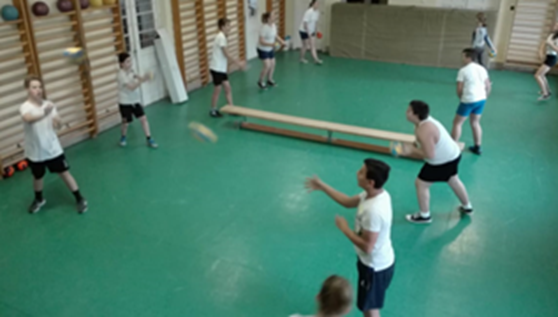 Kidobó játék szivacskézilabdával.Labdás ügyességfejlesztés    váltóversenyek formájában  Labdás sor – és váltóversenyek.Labdás fogójátékok. A kézilabda játék  nem csupán a helyes dobó mozdulat elsajátításában nyújt segítséget, mellette segíti a figyelem és a koncentráció határának kiterjesztését is. A játékban való aktív részvétel szükségessé teszi a labdakezelés egyes területein, így az átvételben, a labdafogásban, az átadásban, valamint a labdavezetésben  bizonyos fokú jártasságot. A foglalkozások végére a szakkör tagjai igazi csapattá váltak.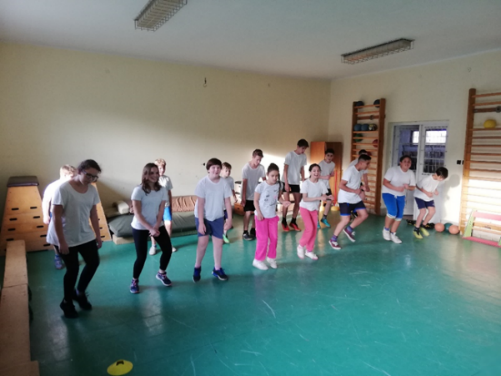 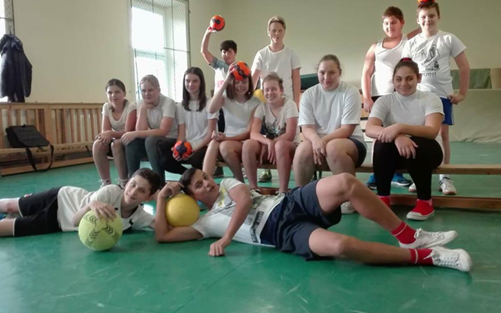 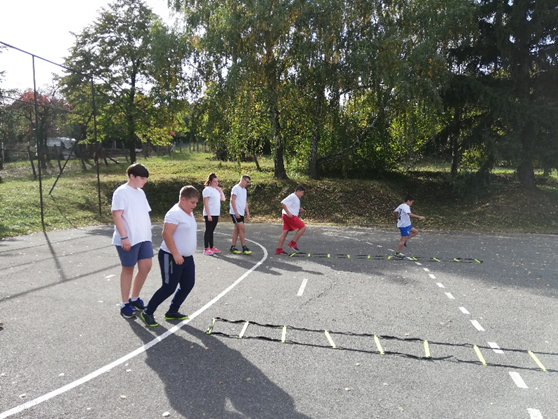 Labdarúgás foglalkozásA labdarúgás foglalkozásokon az egymásra figyelés, együttműködési képesség fejlesztése nagyon fontos. Az időjárás nem minden esetben volt kegyes a labdarúgócsapatokhoz. Rossz idő esetén a foglalkozásvezetővel a klubtagok elméleti órákat tartottak: videót néztek az Aranycsapatról, majd játékos, rejtvényes feladatokkal adtak számot a focival kapcsolatos tudásukról. A gyerekek nagyon szerettek iskolánk szabadtéri focipályáján játszani. A csapatszellem kialakítása, a test és lélek együtt nevelése fontos feladata volt a foglalkozásvezetőnek. A megfelelő futó-és rugótechnika elsajátítása, az önbizalom növelése a labdarúgás tevékenység alappilére volt. A foglalkozások házi bajnoksággal végződtek, ahol a napközben tanultakról adhattak számot a jelenlévők.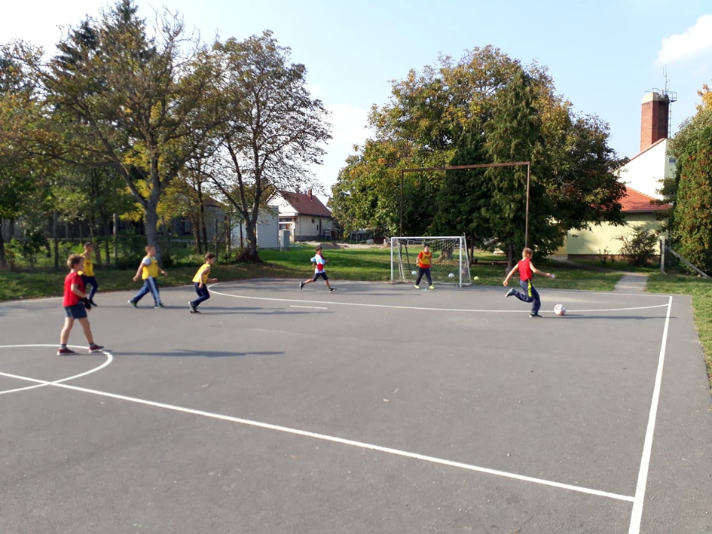 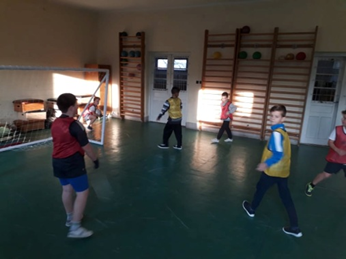 Kölyökatlétika foglalkozásEzeken a foglalkozásokon az alábbi fejlesztésekre került sor:állóképességi futás;sprint-gát váltó;helyből távolugrás;kislabdahajítás;keresztszökdelések;futások a koordinációs létrán;szivacsgerely hajítása;kétkezes felső dobás medicinlabdával. A koordinációs létra használatával a figyelem és fegyelem fejlesztése is középpontba került.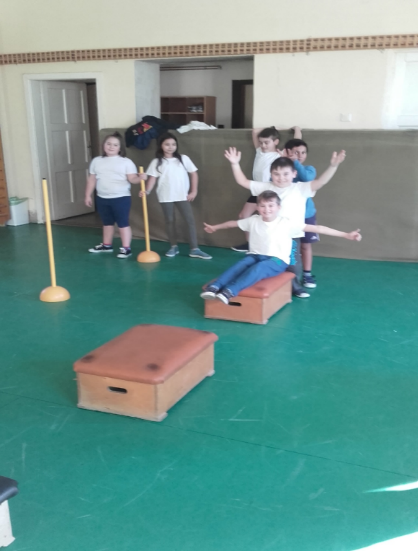 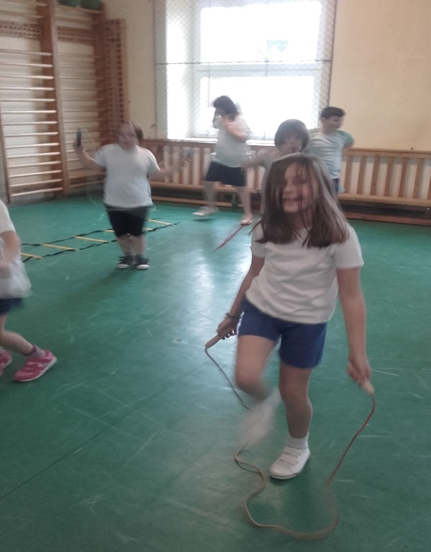 Kirándulások, túrákGyalogtúra a Farkas-erdőben 2017. november 10-én ½ 2-kor 30 fővel gyalogtúrára indultunk. A csoportvezetői, túravezetői feladatokat testnevelő tanárunk, Sándor Péter látta el. A gyerekek mellé felügyelő tanárként Németh Ildikó érkezett.A csoport az iskola udvarán gyülekezett, majd a faluban rövidesen a Kék-túra útvonalára tértünk rá. A falu sportpályája mellett elhaladtunk, majd átkeltünk a forgalmas 84. főúton. Ezután már erdei aszfaltos magánúton haladtunk. Csaknem egy órás gyaloglás után a Banyafákhoz értünk. Az 50 éve kidőlt fák már nagyon korhadt állapotban vannak, mégis lenyűgöztek bennünket hatalmas méreteikkel. Az erdészet pihenőhelyet, esőbeállót, szalonnasütő helyet alakított ki mellettük.Rövid pihenő után továbbhaladtunk a hidegkúti erdészház felé. Sajnos hamar sötétedett, ez visszafordulásra kényszerített bennünket. Megcsodáltuk az őszi erdőt, a színes faleveleket. A szélcsendes időben folyamatosan hullottak ránk a falevelek.A jó hangulatú gyalogtúrán visszafelé Scherg Lőrinc erdész sírját látogattuk meg. ½ 5-kor értünk vissza az iskola udvarára, a vásárosmiskei tanulók elérték még a hazafelé induló autóbuszt.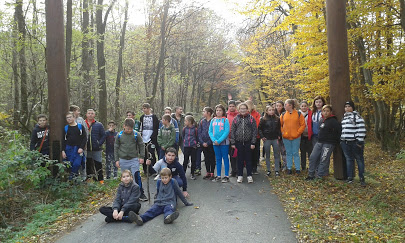 